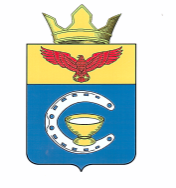 ВОЛГОГРАДСКАЯ ОБЛАСТЬПАЛЛАСОВКИЙ МУНИЦИПАЛЬНЫЙ РАЙОНАДМИНИСТРАЦИЯ САВИНСКОГО СЕЛЬСКОГО ПОСЕЛЕНИЯПОСТАНОВЛЕНИЕ«10» Января 2017 года                         с. Савинка                                        № 1О внесении изменений и дополнений впостановление администрацииСавинского сельского поселения№ 56 от 04 июня  2015 года«Об утверждении административногорегламента предоставления муниципальнойуслуги «Предоставление земельного участка, государственная собственность на которыйне разграничена или находящегося вмуниципальной собственности в собственность,аренду без  проведения торгов»(в редакции постановления № 156 от 24 декабря 2015 года)           С целью приведения законодательства Савинского сельского поселения в соответствии с действующим законодательством, руководствуясь статьей 7 Федерального закона от 06 октября 2003 года № 131-ФЗ «Об общих принципах организации местного самоуправления в Российской Федерации», администрация Савинского сельского поселенияПОСТАНОВЛЯЕТ:        1.Внести изменения и дополнения в постановление администрации Савинского сельского поселения№56 от 04 июня  2015 года «Об утверждении административного регламента предоставления муниципальной услуги «Предоставление земельного участка, государственная собственность на который не разграничена или находящегося в муниципальной собственности в собственность, аренду без  проведения торгов» (в редакции постановления № 156 от 24 декабря 2015 года) (далее- постановление).1.1В названии Постановления, пункте 1 Постановления, слова «государственная собственность на который не разграничена или»- исключить.        1.2Вназвании Регламента, по тексту Регламентаслова «государственная собственность на который не разграничена или»– исключить.        2. Контроль за исполнением настоящего постановления, оставляю за собой.         3.Настоящее постановление вступает в силу с момента официального опубликования (обнародования).Глава Савинского                                                                            А.А. Перченкосельского поселения                                                     Рег. № 1/2017г.    